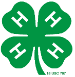 9th AnnualNew Hanover County 4-HWreath Sale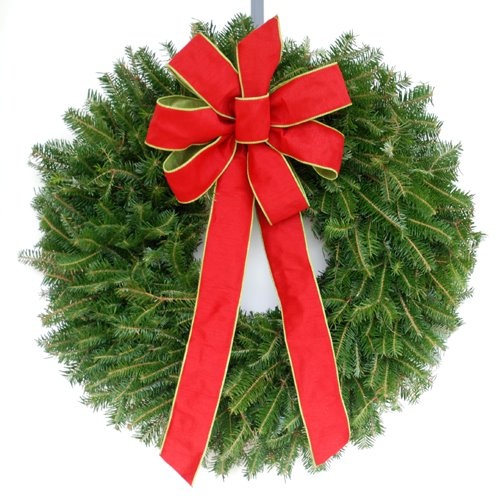             Give the gift to your community by supporting                                            the 4-H program# of 20” Wreath ____x $25 ea. = $______ # of 24” Wreath ____x $35 ea. = $______    TOTAL: $_____Purchased by: _______________________________________  Phone: __________________________Address: _____________________________________________________________________________________City, State, Zip: ________________________________________________________________________Email: __________________________________________  Sold by: ______________________________                                       (4-H member name & 4-H Club)Is this your first time purchasing a wreath from NHC 4-H?  ___ Yes    ___ No (if No, how many years ______________ )Please make check payable to: New Hanover CountyOFFICE USE ONLY==========================================================================================PAID BY: Check # ________   *Credit Card ________ (Visa, MasterCard, AMX, Discover)Order form & check payment can be mailed to OR delivered in person at 6206 Oleander Drive, Wilmington, NC 28403*Credit Card payments ONLY in-person at the New Hanover County Extension Office